STUDENT’S APPRENTICESHIP APPLY	Warsaw, 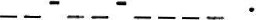 SiMR FacultyPlenipotentiary of Dean for apprenticeship                               Paweł Wawrzyniak, PhD Eng.Student’s apprenticeship will take place in: …………………………………………………… from ……………. to ……………..Main goal of the apprenticeship:student signatureDetailed program:Decision, comments:Paweł Wawrzyniak, PhD Eng.l. Surname2. Name3. Type of study full-time /part-time4. Year of study/Field of study4. Address 4. Address 5. Student ID5. Student IDl. Workplace name:2. Workplace address3. A person representing the workplace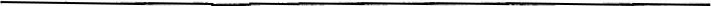 name and surname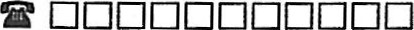 4. Apprenticeship tutor from workplacename and surname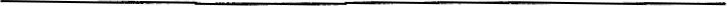 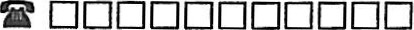 